                      ВИСОКА ШКОЛА ЕЛЕКТРОТЕХНИКЕ И РАЧУНАРСТВА 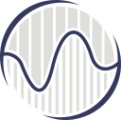 СТРУКОВНИХ СТУДИЈА БЕОГРАДВојводе Степе 283 МБ: 07040512; ПИБ:100373303Телефон:011/395-0003; факс 011/2471-099ОБАВЕШТЕЊЕ О ЗАКЉУЧЕНОМ УГОВОРУ Назив наручиоца:Висока школа електротехнике и рачунарства струковних студија у БеоградуАдреса наручиоца:Београд, Војводе Степе, бр. 283Интернет страница наручиоца:https:// viser.edu.rsВрста наручиоца:Установа високог образовањаВрста предмета:УслугеОпис предмета набавке, назив и ознака из општег речника набавки:Поступак јавне набавке мале вредности. Предмет јавне набавке  је набавка услуге хотелског смештајаНазив и ознака из општег речника:Услуге хотелског смештаја-55110000Уговорена вредност по јединици мере по особи:11.060,00 динара без ПДВ-аКритеријум за доделу уговора:Најнижа понуђена ценаБрој примљених понуда:1Понуђена цена највиша/најнижа по јединици мере:11.060,00 динара без ПДВ-аПонуђена цена највиша/најнижа по јединици мере:11.060,00 динара без ПДВ-аДатум доношења одлуке о додели уговора:12.04.2017. годинеДатум закључења уговора: 20.04.2017. годинеОсновни подаци о добављачу:Modena Travel d.o.o. са седиштем у Новом Саду, улица Трг Слободе 4, ПИБ: 103392062, матични број 08815526Период важења уговораједнократно